California Educational Code 88080, 88081, 88087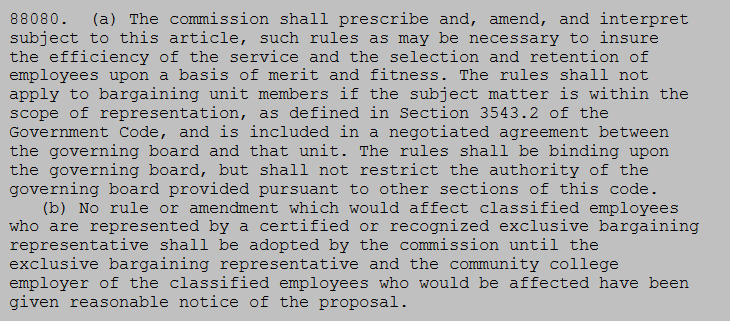 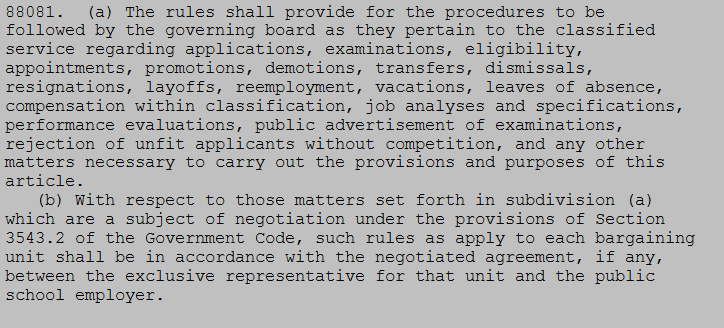 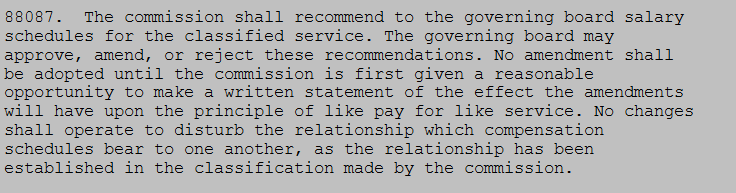 